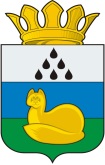 Администрация 
Уватского муниципального районаПостановлениеДД месяц .	с. Уват	№[№ документа]О назначении общественных обсуждений по оценке воздействия на окружающую среду, намечаемой хозяйственной и иной деятельностиООО «РН-Уватнефтегаз» по объекту: «Технико-экономическое обоснование (проект) создания объекта захоронения отходов бурения на Усть-Тегусском лицензионном участке»В соответствии со статьёй 42 Конституции Российской Федерации,  статьями 9, 14 Федерального закона от 23.11.1995 № 174-ФЗ "Об экологической экспертизе", статьёй 13 Федерального закона от 10.01.2002     № 7-ФЗ "Об охране окружающей среды", статьями 6, 31 Устава Уватского муниципального района Тюменской области, постановлением администрации Уватского муниципального района от 11.09.2013 № 139 «Об утверждении Положения об организации и проведении общественных обсуждений о намечаемой хозяйственной и иной деятельности, которая подлежит экологической экспертизе, на территории Уватского муниципального района»: Назначить на 26 октября 2015 года общественные обсуждения по оценке воздействия на окружающую среду, намечаемой хозяйственной и иной деятельности по объекту: «Технико-экономическое обоснование (проект) создания объекта захоронения отходов бурения на Усть-Тегусском лицензионном участке».Установить сроки проведения оценки воздействия на окружающую среду с  25 сентября по 25 октября 2015 года. Определить, что замечания и предложения участников общественных обсуждений принимаются в письменной или устной форме заявителем -  ООО «РН-Уватнефтегаз»» в  течение 30 дней со дня опубликования настоящего постановления по адресу: 625000, г. Тюмень, ул. Ленина, д.67, каб. 114,  а также по телефону: (3452) 38-9999 доб.1341, время приема:  понедельник - пятница  с 9-00 ч  до 18-00 ч.  местного времени,    (обед с 12-00ч. до 13-00ч.) и администрацией Уватского муниципального района, расположенной по адресу: 626170, с. Уват, ул. Иртышская, д.19, каб.305, а также по телефону:     8 (34561) 2-80-99 , время приема: понедельник - пятница с 8-00 ч. до 17-00 ч. местного времени (обед: с 13-00 ч. до 14-00 ч.).    Определить следующие место и время проведения общественных обсуждений: Тюменская область, Уватский район, с. Уват ул. Иртышская, д.19, помещение администрации Уватского муниципального района,  каб.301, 26 октября 2015 года с 15- 00 до 16 - 00 часов.Органом, ответственным за организацию общественных обсуждений, определить отдел промышленности и недропользования администрации Уватского муниципального района.Отделу промышленности и недропользования администрации Уватского муниципального района опубликовать настоящее постановление в газете «Уватские известия». Настоящее постановление вступает в силу со дня его официального опубликования.Контроль за исполнением настоящего постановления возложить на первого заместителя Главы администрации Уватского муниципального района.Глава	А.М. Тулупов